Об утверждении Порядка поощрения муниципальных служащих администрации Игорварского сельского поселения Цивильского района Чувашской Республики  за содействие достижению значений (уровней) показателей для оценки эффективности деятельности высших должностных лиц (руководителей высших исполнительных органов государственной власти) субъектов Российской Федерации и деятельности органов исполнительной власти субъектов Российской Федерации в 2019 годуАдминистрация Игорварского сельского поселения Цивильского района Чувашской РеспубликиПОСТАНОВЛЯЕТ: Утвердить прилагаемый Порядок поощрения муниципальных служащих администрации Игорварского сельского поселения Цивильского района Чувашской Республики за содействие достижению значений (уровней) показателей для оценки эффективности деятельности высших должностных лиц (руководителей высших исполнительных органов государственной власти) субъектов Российской Федерации и деятельности органов исполнительной власти субъектов Российской Федерации в 2019 году.2. Настоящее постановление вступает в силу после его официального опубликования (обнародования).Глава администрации Игорварского сельского поселения Цивильского района                                             В.Н.СеменовУТВЕРЖДЁНпостановлением администрацииИгорварского сельского поселенияЦивильского районаот 20.12.2019  №79	Порядок поощрения  муниципальных служащих администрации Игорварского сельского поселения Цивильского района Чувашской Республики за содействие достижению значений (уровней) показателей для оценки эффективности деятельности высших должностных лиц (руководителей высших исполнительных органов государственной власти) субъектов Российской Федерации и деятельности органов исполнительной власти субъектов Российской  Федерации в 2019 году1. Настоящий Порядок определяет механизм предоставления средств  из бюджета Игорварского сельского поселения Цивильского района на поощрение муниципальных служащих администрации Игорварского сельского поселения Цивильского района Чувашской Республики за содействие достижению значений (уровней) показателей для оценки эффективности деятельности высших должностных лиц (руководителей высших исполнительных органов государственной власти) субъектов Российской Федерации и деятельности органов исполнительной власти субъектов Российской Федерации в 2019 году (далее – поощрение  работников администрации Игорварского сельского поселения Цивильского района).2. Источником предоставления средств на поощрение работников администрации Игорварского сельского поселения Цивильского района являются средства республиканского бюджета Чувашской Республики в виде иных межбюджетных трансфертов, поступившие в республиканский бюджет Чувашской Республики за достижение показателей деятельности органов исполнительной власти субъектов Российской Федерации, предоставляемые из федерального бюджета в 2019 году.3. Объем средств на поощрение  работников администрации Игорварского сельского поселения Цивильского района, распределяемый по показателям оплаты труда работников администрации Игорварского сельского поселения Цивильского района, определяется по формуле ,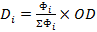 где:Di – объем средств на поощрение работников администрации Игорварского сельского поселения Цивильского района, распределяемый исходя из предусмотренных плановых назначений на 2019 год на оплату труда работников администрации Игорварского сельского поселения Цивильского района;Фi – предусмотренные на 2019 год плановые назначения на оплату труда работников администрации Игорварского сельского поселения Цивильского района с начислениями (без учета работников, осуществляющих выполнение переданных полномочий Российской Федерации, Чувашской Республики);OD – общий объем средств, направляемый на поощрение администрации Игорварского сельского поселения Цивильского района.4. Поощрение муниципальных служащих администрации Игорварского сельского поселения Цивильского района осуществляется на основании распоряжения администрации Игорварского сельского поселения Цивильского района Чувашской Республики с учетом вклада работника в реализацию социально - экономических показателей Игорварского сельского поселения Цивильского района. 5. Средства на поощрение работников администрации Игорварского сельского поселения Цивильского района Цивильского района предоставляются в пределах бюджетных ассигнований, утвержденных решением Собрания депутатов  Цивильского района Чувашской Республики от 05.12.2018 № 32-02 «О бюджете Цивильского района Чувашской Республики на 2019 год и на плановый период 2020 и 2021 годов» (с изменениями и дополнениями).ЧĂВАШ РЕСПУБЛИКИÇĔРПУ РАЙОНĚ 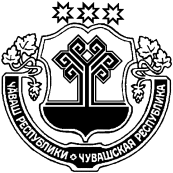 ЧУВАШСКАЯ РЕСПУБЛИКАЦИВИЛЬСКИЙ РАЙОН  ЙĔКĔРВАР ЯЛ ПОСЕЛЕНИЙĚН АДМИНИСТРАЦИЙĚЙЫШĂНУ2019 раштав 20     79 №Йĕкĕрвар ялěАДМИНИСТРАЦИЯ ИГОРВАРСКОГО СЕЛЬСКОГО ПОСЕЛЕНИЯПОСТАНОВЛЕНИЕ  20 декабря  2019   №79село Игорвары